Klasa: I C Temat: Co w trawie piszczy? Poznajemy owady.Data: 19.05.2021Cele sformułowane w języku ucznia:- poznasz różne rodzaje owadów,
- wypowiesz się na ich temat i określisz różnice między nimi,
- stworzysz mini atlas z owadami i uzupełnisz go odpowiednimi opisami,
- przeczytasz tekst na temat różnych gatunków owadów i zastanowisz się nad nim.Rutyny: 
- most, 
- prawda-fałsz, 
- double boubble,Postawy: 
- tworzenie logicznych powiązań, 
- rozwiązywanie problemów, 
- przetwarzanie informacji.Krótki opis i przykładowe odpowiedzi uczniów:Na początku lekcji zastanawialiśmy z czym kojarzą nam się owady. Użyliśmy do tego rutyny MOST 1.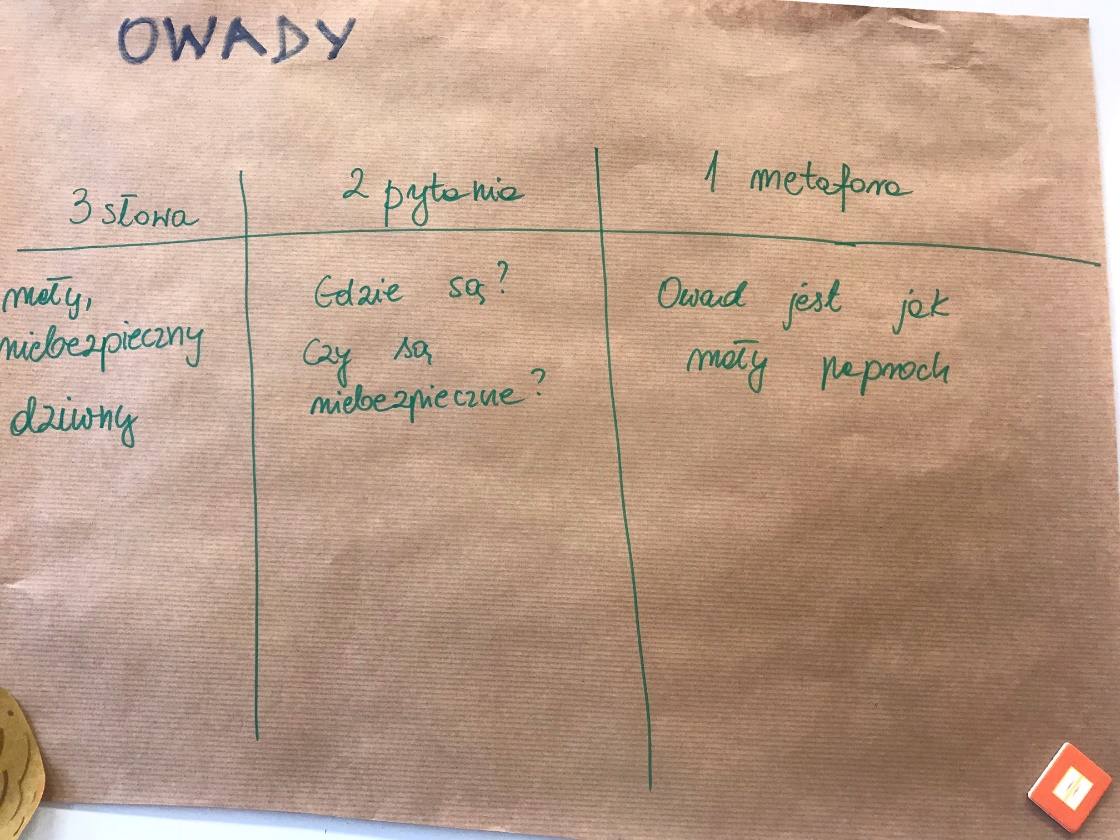 Kolejnym krokiem było stworzenie mini atlasików z owadami (w pudełkach od zapałek). Przy tworzeniu atlasów Uczniowie słuchali informacji o cechach charakterystycznych owadów wklejanych do atlasów.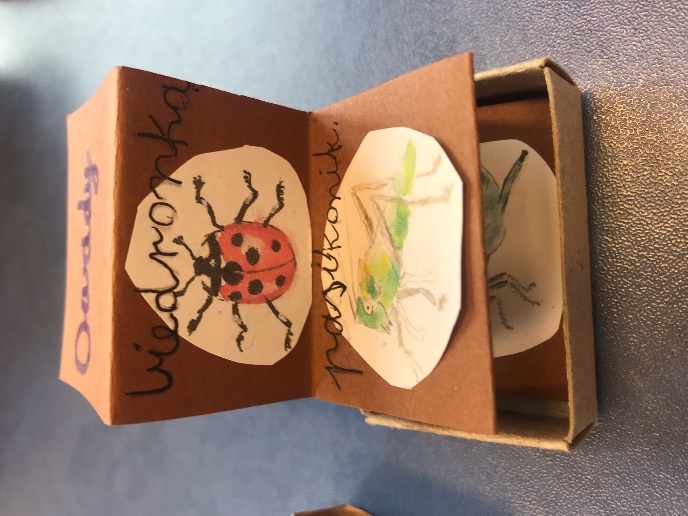 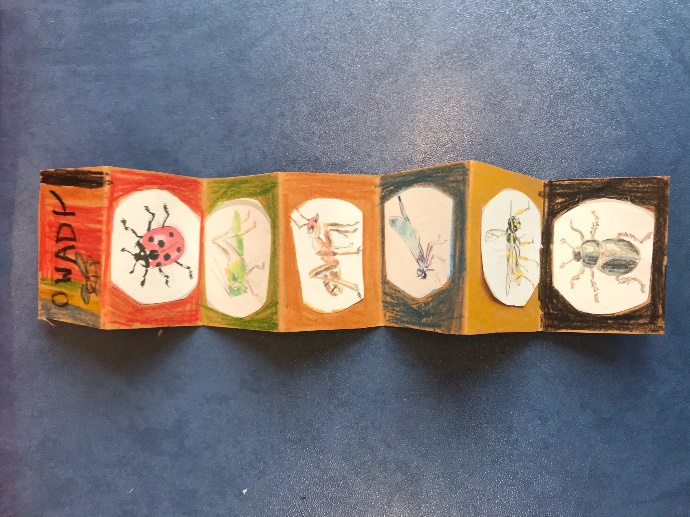 Następnie podzieliliśmy się na 4 osobowe grupy. Każda z grup otrzymała tekst dotyczących danego owada i zastanawiała się, które zdania w tekście są fałszywe, a które prawdziwe. Użyliśmy do tego rutyny Prawda-Fałsz.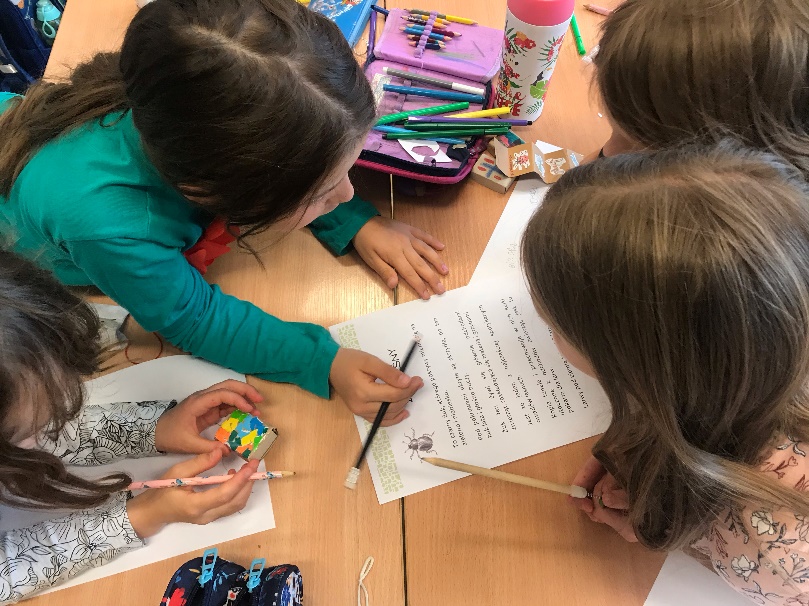 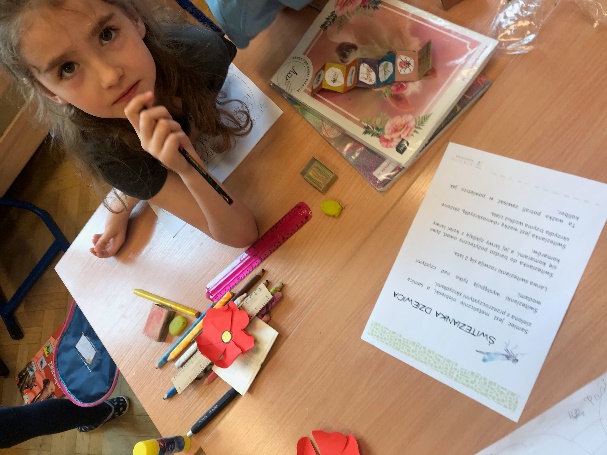 Natomiast rutynę Double-Boubble zastosował każdy z uczniów indywidualnie do porównania dwóch wybranych owadów.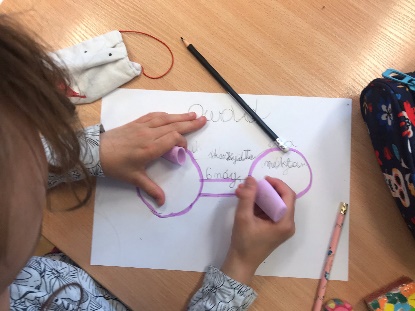 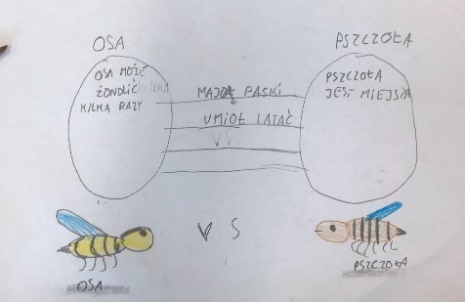 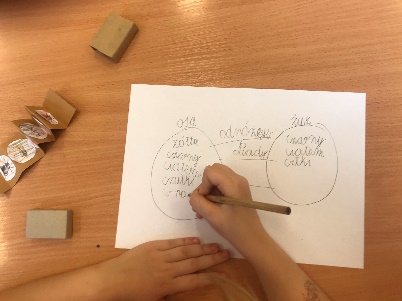 Lekcję zakończyliśmy MOSTEM 2.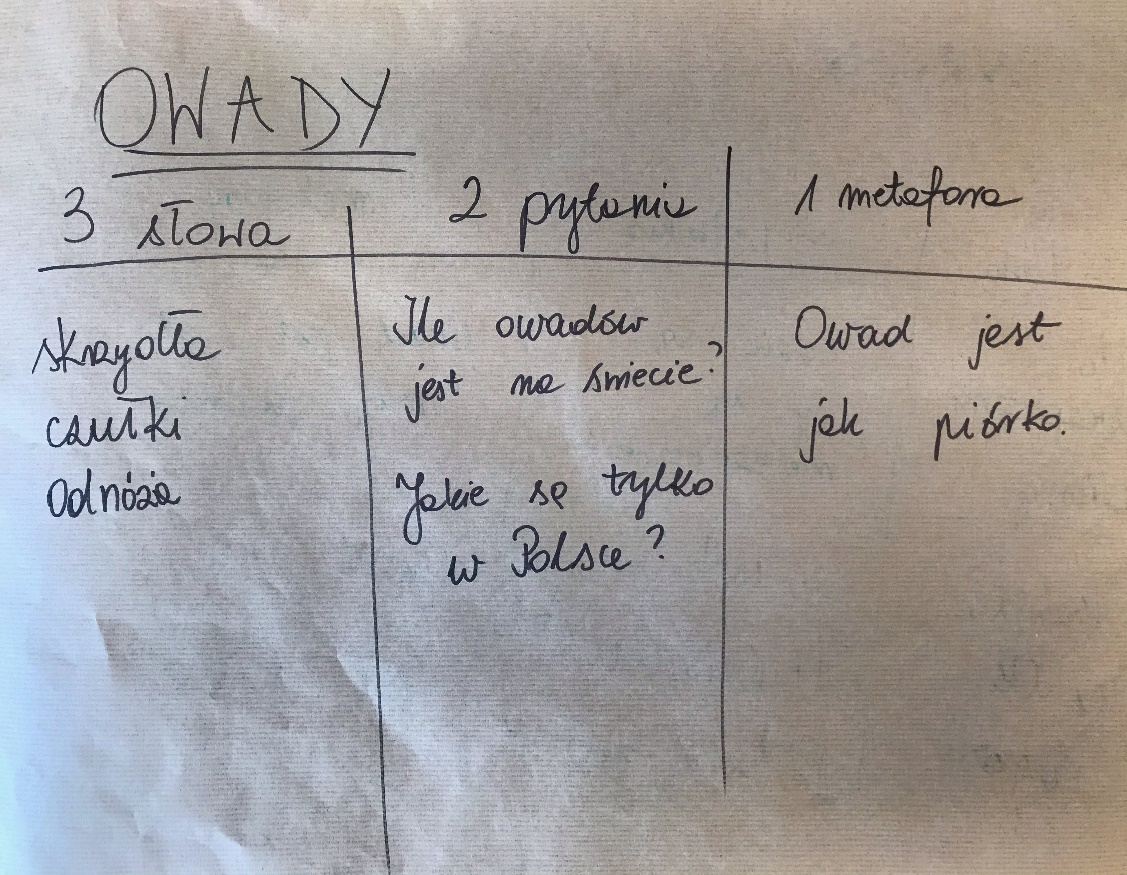 